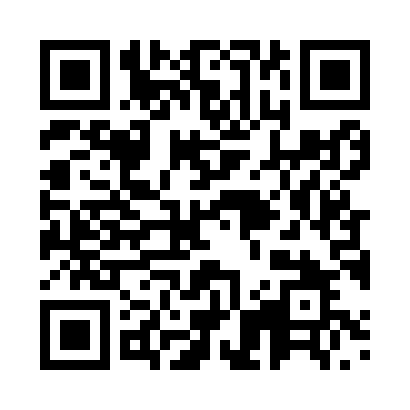 Prayer times for Tbilisi, GeorgiaWed 1 May 2024 - Fri 31 May 2024High Latitude Method: NonePrayer Calculation Method: Muslim World LeagueAsar Calculation Method: ShafiPrayer times provided by https://www.salahtimes.comDateDayFajrSunriseDhuhrAsrMaghribIsha1Wed4:095:5712:584:507:599:402Thu4:085:5612:584:518:009:423Fri4:065:5512:584:518:019:434Sat4:045:5312:584:518:039:455Sun4:025:5212:584:528:049:476Mon4:005:5112:574:528:059:487Tue3:595:5012:574:528:069:508Wed3:575:4812:574:538:079:519Thu3:555:4712:574:538:089:5310Fri3:535:4612:574:538:099:5411Sat3:525:4512:574:548:109:5612Sun3:505:4412:574:548:119:5813Mon3:485:4312:574:548:129:5914Tue3:475:4212:574:548:1310:0115Wed3:455:4112:574:558:1410:0216Thu3:445:4012:574:558:1510:0417Fri3:425:3912:574:558:1610:0518Sat3:405:3812:574:568:1710:0719Sun3:395:3712:574:568:1810:0820Mon3:375:3612:574:568:1910:1021Tue3:365:3612:584:578:2010:1122Wed3:355:3512:584:578:2110:1323Thu3:335:3412:584:578:2210:1424Fri3:325:3312:584:578:2310:1625Sat3:315:3312:584:588:2310:1726Sun3:295:3212:584:588:2410:1827Mon3:285:3112:584:588:2510:2028Tue3:275:3112:584:598:2610:2129Wed3:265:3012:584:598:2710:2230Thu3:255:3012:584:598:2810:2431Fri3:245:2912:595:008:2810:25